5th and 6th Grade Cross Country MeetThursday, October 4, 20183:00 at Granby Elementary SchoolInterested student athletes should sign and return this permission slip to their physical education teacher by Thursday, October 4. The race distance is between ¾ and 1 mile. 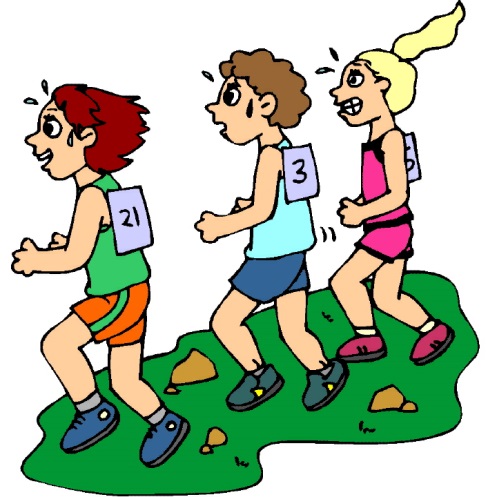 Transportation home after the meet is up to the family. We will end at approximately 3:30. Return Permission slip by Tuesday, October 2. __________________________Grade__________________________Classroom Teacher__________________________(Print Student’s Name) has my permission to participate in the cross country meet. Bring water and of course your running sneakers. I will arrange transportation from Granby home at 3:30. ___________________________				_________________________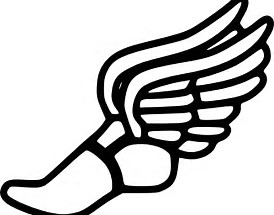   (Parent/Guardian Signature)				            (Phone Number)